Муниципальное образование город ТоржокТоржокская городская ДумаР Е Ш Е Н И Е
18.02.2020                                                                                                                           № 242О Положении об Управлении образованияадминистрации города Торжка Тверской областиРуководствуясь частью 3 статьи 41 Федерального закона от 06.10.2003 № 131-ФЗ «Об общих принципах организации местного самоуправления в Российской Федерации», в целях приведения правовых актов муниципального образования город Торжок в соответствие с законодательством Российской Федерации                                    и муниципальными правовыми актами, Торжокская городская Дума                                                            решила:1. Утвердить Положение об Управлении образования администрации города Торжка Тверской области (далее – Положение) в новой редакции (прилагается).2. Признать утратившими силу решения Торжокской городской Думы: 2.1. от 27.01.2010 № 275 «Об утверждении Положения об Управлении образования администрации города Торжка Тверской области»;2.2. от 20.02.2012 № 87 «О внесении изменений в Положение об Управлении образования администрации города Торжка Тверской области»;2.3. от 03.09.2014 № 265 «О внесении изменений в Положение об Управлении образования администрации города Торжка Тверской области».3. Уполномочить начальника Управления образования администрации города Торжка Тверской области Троицкую О.И. осуществить в установленном порядке юридически значимые необходимые действия для государственной регистрации новой редакции Положения.4. Настоящее Решение вступает в силу со дня его официального опубликования и подлежит размещению в свободном доступе на официальных сайтах администрации города Торжка и Торжокской городской Думы в информационной телекоммуникационной сети Интернет.И.о. Председателя Торжокской городской Думы                                     Н.А. ВолковскаяГлава муниципального образования город Торжок                             Ю.П. ГуринУтвержденорешением Торжокской городской Думы
 от 18.02.2020 № 242
(приложение)ПОЛОЖЕНИЕ
об Управлении образования администрации города Торжка Тверской области(новая редакция)1. Общие положения1.1. Управление образования администрации города Торжка Тверской области (далее – Управление образования, учреждение) является отраслевым (функциональным) органом администрации муниципального образования город Торжок, наделенным статусом юридического лица - органом, осуществляющим функции управления в сфере образования.Учредителем Управления образования является муниципальное образование город Торжок.1.2. Управление образования в своей деятельности руководствуется Конституцией Российской Федерации, федеральными конституционными и федеральными законами, указами и распоряжениями Президента Российской Федерации, постановлениями и распоряжениями Правительства Российской Федерации, законами Тверской области, постановлениями Законодательного Собрания Тверской области, постановлениями и распоряжениями Губернатора Тверской области, постановлениями и распоряжениями Правительства Тверской области, приказами и постановлениями Министерства образования Тверской области, Уставом муниципального образования город Торжок, решениями Торжокской городской Думы, постановлениями и распоряжениями администрации города Торжка, а также настоящим Положением.1.3. Управление образования осуществляет свою деятельность непосредственно во взаимодействии с территориальными органами федеральных органов исполнительной власти, органов государственной власти Тверской области, органами местного самоуправления муниципального образования город Торжок, их отраслевыми (функциональными) органами, общественными объединениями, иными организациями и гражданами.1.4. Полное официальное наименование учреждения - Управление образования администрации города Торжка Тверской области, сокращенное наименование - Управление образования администрации города Торжка.1.5. Управление образования по организационно-правовой форме является муниципальным казенным учреждением, образованным для управленческих функций и отвечает по своим обязательствам находящимися в его распоряжении денежными средствами. При недостаточности денежных средств субсидиарную ответственность по обязательствам казенного учреждения несет собственник его имущества.Полномочия собственника имущества от имени муниципального образования город Торжок осуществляет Комитет по управлению имуществом города Торжка.1.6. Место нахождения и юридический адрес учреждения: 172001, Тверская область, г. Торжок, ул. М.Горького, д. 39.2. Предмет, цели деятельности учреждения2.1. Предметом деятельности Управления образования является осуществление управленческих функций в сфере дошкольного, начального общего, основного общего, среднего общего, дополнительного образования подведомственных образовательных организаций.2.2. Основными целями деятельности Управления образования являются:2.2.1. обеспечение реализации государственной образовательной политики в муниципальных образовательных организациях;2.2.2. обеспечение конституционных прав граждан на дошкольное, начальное общее, основное общее, среднее общее, дополнительное образование в муниципальных образовательных организациях;2.2.3. координация деятельности муниципальных образовательных организаций по предоставлению дошкольного, начального общего, основного общего, среднего общего, дополнительного образования.2.3. Управление образования для достижения поставленных целей осуществляет следующие полномочия в сфере образования:2.3.1. планирует свою деятельность, определяет перспективы развития системы образования муниципального образования город Торжок;2.3.2. создает условия для осуществления присмотра и ухода за детьми, содержания детей в муниципальных образовательных организациях;2.3.3. закрепляет муниципальные образовательные организации за конкретными территориями муниципального образования город Торжок;2.3.4. обеспечивает содержание зданий и сооружений муниципальных образовательных организаций, обустройство прилегающих к ним территорий;2.3.5. ведет учет детей, имеющих право на получение общего образования каждого уровня и проживающих на территории муниципального образования город Торжок, и форм получения образования, определенных родителями (законными представителями) детей;2.3.6. дает разрешение муниципальным образовательным организациям на прием детей не достигшим возраста 6 лет и 6 месяцев, а также по достижению ими возраста 8 лет на обучение по образовательным программам начального общего образования;2.3.7. решает вопрос об устройстве ребенка в муниципальную образовательную организацию в случае отсутствия мест в организации с учетом закрепленной территории;2.3.8. совместно с родителями (законными представителями) несовершеннолетнего обучающегося, комиссии по делам несовершеннолетних и защите их прав дает согласие обучающемуся, достигшему возраста 15 лет на оставление общеобразовательной организации до получения основного общего образования; совместно с комиссией по делам несовершеннолетних и защите их прав, родителями (законными представителями) несовершеннолетнего, оставившего общеобразовательную организацию до получения основного общего образования, принимает меры по продолжению освоения несовершеннолетним образовательной программы основного общего образования в иной форме обучения и с его согласия по трудоустройству;2.3.9. совместно с родителями (законными представителями) несовершеннолетнего обучающегося, отчисленного из организации, осуществляющей образовательную деятельность, принимает меры, обеспечивающие получение несовершеннолетним обучающимся общего образования;2.3.10. оказывает помощь родителям (законным представителям) несовершеннолетних обучающихся в воспитании детей, охране и укреплении их физического и психического здоровья, развитии индивидуальных способностей и необходимой коррекции нарушений их развития;2.3.11. рассматривает поступившую информацию о результатах независимой оценки качества образования и учитывает ее при выработке мер по совершенствованию образовательной деятельности оценке деятельности руководителей организаций, осуществляющих образовательную деятельность;2.3.12. обеспечивает перевод совершеннолетних обучающихся с их согласия и несовершеннолетних обучающихся с согласия их родителей (законных представителей) в другие организации, осуществляющие образовательную деятельность по образовательным программам соответствующих уровня и направленности в случае прекращения деятельности организации, осуществляющей образовательную деятельность, аннулирование соответствующей лицензии, лишение ее государственной аккредитации по соответствующей образовательной программе;2.3.13. обеспечивает перевод по заявлению совершеннолетних обучающихся, несовершеннолетних обучающихся по заявлению их родителей (законных представителей) в другие организации, осуществляющие образовательную деятельность по имеющим государственную аккредитацию основным образовательным программам соответствующего уровня и направленности;2.3.14. координирует деятельность муниципальных образовательных организаций с государственными, профессиональными, общественными организациями и учреждениями в сфере образования;2.3.15. организует предоставление общедоступного и бесплатного дошкольного, начального общего, основного общего, среднего общего образования по основным общеобразовательным программам в муниципальных образовательных организациях (за исключением полномочий по финансовому обеспечению реализации основных образовательных программ в соответствии с федеральными государственными образовательными стандартами);2.3.16. организует предоставление дополнительного образования детям в муниципальных образовательных организациях;2.3.17. разрабатывает муниципальные программы в сфере образования и обеспечивает их реализацию исполнителем;2.3.18. является главным распорядителем (распорядителем) бюджетных средств;2.3.19. вносит на рассмотрение администрации муниципального образования город Торжок предложения о развитии и (или) изменении сети муниципальных образовательных организаций, в том числе о возможности принятия решения о реорганизации или ликвидации муниципальных образовательных организаций Комиссии по оценке последствий принятия решения о реорганизации или ликвидации образовательной организации;2.3.20. организует изучение запросов населения по предоставлению образовательных услуг;2.3.21. осуществляет контроль за надлежащим использованием имущества, находящегося в оперативном управлении муниципальных образовательных организаций, благоустройством их территорий в рамках своей компетенции в порядке, установленном законодательством Российской Федерации и нормативными правовыми актами органов местного самоуправления;2.3.22. осуществляет контроль за соблюдением условий сдачи в аренду помещений и иных объектов, находящихся в оперативном управлении муниципальных образовательных организаций;2.3.23. организует совместно с заинтересованными организациями и ведомствами работу по профилактике беспризорности, безнадзорности, социальных патологий в детской и подростковой среде в рамках своей компетенции на территории муниципального образования город Торжок;2.3.24. обеспечивает в рамках своей компетенции организацию отдыха, оздоровления и досуга обучающихся и воспитанников муниципальных образовательных организаций в каникулярное время;2.3.25. обеспечивает создание в муниципальных образовательных организациях условий для развития физической культуры и спорта, формирования у детей и подростков здорового образа жизни, гражданского самосознания, развития творческих способностей;2.3.26. осуществляет ведомственный контроль за соблюдением трудового законодательства и иных нормативных правовых актов, содержащих нормы трудового права в муниципальных образовательных организациях;2.3.27. разрабатывает и внедряет механизмы распространения передового опыта деятельности муниципальных экспериментальных площадок в городской образовательной системе;2.3.28. рассматривает обращения граждан по вопросам функционирования системы образования;2.3.29. обеспечивает проведение государственной (итоговой) аттестации выпускников муниципальных образовательных организаций в рамках своей компетенции;2.3.30. организует и проводит в пределах своей компетенции экспертную оценку Уставов, учебных планов и программ муниципальных образовательных организаций, иных документов, регламентирующих образовательный процесс в муниципальных образовательных организациях;2.3.31. осуществляет информационно-правовое обеспечение муниципальных образовательных организаций, издает нормативные документы в пределах своей компетенции;2.3.32. осуществляет в установленном порядке сбор, обработку, анализ и предоставление государственной статистической отчетности в сфере образования, обеспечивает ее достоверность;2.3.33. формирует механизм обеспечения учащихся муниципальных образовательных организаций учебниками за счет различных источников финансирования;2.3.34. создает совместно с органами здравоохранения и социальной защиты психолого-медико-педагогическую комиссию и организует ее работу;2.3.35. организует проведение педагогических конференций, фестивалей, совещаний, выставок и конкурсов в сфере образования;2.3.36. организует и проводит олимпиады и иные интеллектуальные и (или) творческие конкурсы, физкультурные мероприятия и спортивные мероприятия, направленные на выявление и развитие у обучающихся интеллектуальных и творческих способностей, способностей к занятиям физической культурой и спортом, интереса к научной (научно-исследовательской) деятельности, творческой деятельности, физкультурно-спортивной деятельности, на пропаганду научных знаний, творческих и спортивных достижений, организует участие победителей в региональных и заключительных этапах;2.3.37. организует и проводит муниципальный этап всероссийского конкурса профессионального мастерства «Учитель года» и муниципальный этап всероссийского профессионального конкурса «Воспитатель года», организует участие победителей в региональных и заключительных этапах;2.3.38. координируют работу по организации питания учащихся и воспитанников муниципальных образовательных организаций;2.3.39. защищает права детей и родителей на выбор форм обучения в муниципальных образовательных организациях;2.3.40. осуществляет мониторинг результатов образовательной деятельности муниципальных образовательных организаций;2.3.41. ведет прием заявлений, постановку на учет, в том числе посредством электронной очереди, и направляет детей в образовательные организации, реализующие основную образовательную программу дошкольного образования детей;2.3.42. осуществляет представление и выплату компенсации части родительской платы за присмотр и уход за ребенком в муниципальных образовательных организациях, реализующих образовательную программу дошкольного образования;2.3.43. организует апробирование и оценку результатов внедрения инновационных форм обучения в муниципальных образовательных организациях;2.3.44. координирует работу с учреждениями среднего и высшего профильного образования с целью профориентации выпускников для работы на предприятиях, учреждениях и организациях муниципального образования;2.3.45. выступает в установленном порядке муниципальным заказчиком при осуществлении закупок товаров, работ, услуг для обеспечения муниципальных нужд муниципального образования город Торжок в установленной сфере деятельности;2.3.46. представляет в установленном порядке в судебных органах права и законные интересы муниципального образования по вопросам, отнесенным к компетенции Управления образования;2.3.47. незамедлительно создает комиссию для расследования группового несчастного случая, тяжелого несчастного случая, несчастного случая со смертельным исходом, произошедшего с обучающимися во время пребывания в муниципальной образовательной организации;2.3.48. обеспечивает создание в муниципальных образовательных организациях условий для организации временной занятости обучающихся в свободное от учебы время;2.3.49. обеспечивает создание в муниципальных образовательных организациях условий для организации участия обучающихся в социально-значимых региональных (профориентационных, творческих, краеведческих, спортивных, благотворительных) проектах;2.3.50. взаимодействует с профсоюзными организациями в сфере образования;2.3.51. организует на территории муниципального образования город Торжок предоставление муниципальными образовательными организациями муниципальных услуг в соответствии с муниципальными правовыми актами;2.3.52. выполняет иные, предусмотренные федеральными законами, иными нормативными правовыми актами Российской Федерации, законами Тверской области, постановлениями и распоряжениями Губернатора Тверской области, постановлениями и распоряжениями Правительства Тверской области, приказами и постановлениями Министерства образования Тверской области, Уставом муниципального образования город Торжок, решениями Торжокской городской Думы, постановлениями и распоряжениями администрации города Торжка полномочия в установленной сфере деятельности.2.4. Управление образования осуществляет функции управления в сфере образования и выполняет функции и полномочия Учредителя в отношении:2.4.1. муниципальных бюджетных дошкольных образовательных организаций города Торжка;2.4.2. муниципальных бюджетных общеобразовательных организаций города Торжка;2.4.3. Муниципального бюджетного образовательного учреждения дополнительного образования «Детско-юношеская спортивная школа г. Торжка».2.5. Для выполнения поставленных целей Управление образования вправе:2.5.1. вносить в администрацию муниципального образования город Торжок предложения по изменению функционирующей сети муниципальных образовательных организаций;2.5.2. осуществлять контроль за соблюдением муниципальными образовательными организациями действующего трудового законодательства Российской Федерации;2.5.3. осуществлять контроль деятельности муниципальной образовательной организации по вопросам сохранности и эффективного использования объектов собственности, находящихся в оперативном управлении у муниципальной образовательной организации, ходом капитального и текущего ремонта, а также целевым использованием средств, выделяемых муниципальной образовательной организации;2.5.4. контролировать условия аренды зданий, помещений и иных объектов собственности, находящихся в оперативном управлении муниципальной образовательной организации;2.5.5. контролировать порядок предоставления дополнительных платных образовательных услуг;2.5.6. запрашивать и получать в установленном порядке от муниципальных образовательных организаций информацию, необходимую для выполнения Управлением образования функций, определённых настоящим Положением;2.5.7. запрашивать у муниципальной образовательной организации ежегодный отчёт о поступлении и расходовании финансовых и материальных средств;2.5.8. издавать в пределах своей компетенции приказы, обязательные для исполнения муниципальными образовательными организациями;2.5.9. обращаться в судебные, правоохранительные органы, органы прокуратуры и иные государственные органы в защиту собственных интересов, интересов руководителей муниципальных образовательных организаций по вопросам, отнесённым к компетенции Управления образования;2.5.10. создавать научно-методические, межведомственные комиссии, творческие и рабочие группы для решения вопросов развития муниципальной системы образования, а также для решения вопросов, входящих в компетенцию Управления образования;2.5.11. осуществлять награждение педагогических работников;2.5.12. осуществлять награждение обучающихся по итогам олимпиад и иных интеллектуальных и (или) творческих конкурсов, физкультурных мероприятий и спортивных мероприятий, направленных на выявление и развитие у обучающихся интеллектуальных и творческих способностей, способностей к занятиям физической культурой и спортом, интереса к научной (научно-исследовательской) деятельности, творческой деятельности, физкультурно-спортивной деятельности;2.5.13. осуществлять бюджетные полномочия главного распорядителя бюджетных средств;2.5.14. готовить проекты постановлений и распоряжений администрации муниципального образования город Торжок, создающих правовую основу развития системы дошкольного, начального общего, основного общего, среднего общего и дополнительного образования на территории муниципального образования город Торжок;2.5.15. готовить предложения Тверскому областному институту усовершенствования учителей по формированию программ и заказов на подготовку, переподготовку и повышение квалификации руководителей и педагогических работников муниципальных образовательных организаций и работников Управления образования;2.5.16. реализовывать иные права, необходимые для исполнения возложенных на Управление образование полномочий.2.6. При осуществлении полномочий в сфере образования Управление образования обязано:2.6.1. обеспечивать выполнение Конституции Российской Федерации, федеральных конституционных и федеральных законов, указов и распоряжений Президента Российской Федерации, постановлений и распоряжений Правительства Российской Федерации, законов и иных нормативных правовых актов Тверской области, Устава и правовых актов муниципального образования город Торжок, а также настоящего Положения;2.6.2. обеспечивать выполнение соответствующих поручений Губернатора Тверской области и Главы города Торжка;2.6.3. отчитываться о результатах своей деятельности перед администрацией муниципального образования города Торжка и Торжокской городской Думой.2.7. Виды деятельности, которые Управление образования вправе осуществлять в соответствии с целями, для достижения которых оно создано:84.11.3 деятельность органов местного самоуправления по управлению вопросами общего характера.3. Организация деятельности и управление учреждением3.1. Единоличным исполнительным органом Управления образования является его руководитель (начальник Управления образования).3.2. Начальник Управления образования назначается на должность и освобождается правовым актом администрации города Торжка.Глава города заключает, прекращает трудовой договор с руководителем, а также вносит в него изменения.3.3. На должность начальника Управления образования назначается лицо, имеющее высшее профессиональное образование. Требования к специализации, стажу и опыту работы лица, назначаемого на должность начальника Управления образования, устанавливаются муниципальными правовыми актами на основе типовых квалификационных требований для замещения должностей муниципальной службы в соответствии с действующим законодательством.3.4. Условия деятельности и срок полномочий начальника Управления образования определяется трудовым договором с ним.3.5. Начальник Управления образования:3.5.1. осуществляет руководство Управлением образования по принципу единоначалия;3.5.2. действует без доверенности от имени учреждения, представляет его интересы в органах государственной власти и местного самоуправления, коммерческих и некоммерческих организациях, выдает доверенности;3.5.3. организует работу Управления образования, издаёт приказы по всем вопросам деятельности Управления образования, утверждает план и режим работы Управления образования;3.5.4. утверждает структуру Управления образования, штатное расписание и численность работников в пределах выделенных бюджетных средств;3.5.5. распределяет обязанности между работниками Управления образования; утверждает должностные инструкции работников Управления образования и руководителей муниципальных образовательных организаций;3.5.6. осуществляет прием на работу и увольнение работников Управления образования, заключает трудовые договоры с работниками Управления образования; назначает руководителей муниципальных образовательных организаций, в отношении которых Управление осуществляет функции и полномочия Учредителя, заключает с ними трудовые договоры;3.5.7. осуществляет поощрение, применяет дисциплинарные взыскания в отношении работников Управления образования и руководителей муниципальных образовательных организаций. Определяет размер стимулирующих выплат руководителям муниципальных образовательных организаций, в отношении которых Управление образования осуществляет функции и полномочия Учредителя;3.5.8. разрабатывает Правила внутреннего распорядка, обеспечивает соблюдение трудовой дисциплины работниками Управления;3.5.9. организует работу с кадрами; принимает меры по повышению квалификации работников Управления образования и руководителей муниципальных образовательных организаций;3.5.10. организует приём граждан, рассмотрение их обращений и жалоб, принимает по ним решения;3.5.11. распоряжается в установленном порядке имуществом и средствами Управления образования, обеспечивает соблюдение финансовой дисциплины и защиту имущественных и иных интересов Управления образования;3.5.12. открывает счета в кредитных организациях и подразделениях казначейства, совершает от имени Управления образования банковские операции, подписывает финансовые документы, выдает доверенности;3.5.13. заключает договоры, соглашения и муниципальные контракты от имени Управления образования в пределах своей компетенции;3.5.14. издаёт, подписывает в пределах своей компетенции обязательные для исполнения руководителями муниципальных образовательных организаций и (или) работниками Управления образования приказы, осуществляет контроль за их исполнением;3.5.15. несёт ответственность за нарушение договорных, налоговых, кредитных и расчётных обязательств, нарушение иных правил хозяйствования в соответствии с действующим законодательством;3.5.16. обеспечивает работников Управления образования безопасными условиями труда и несёт ответственность в установленном порядке за вред, причинённый работнику увечьем, профессиональным заболеванием либо иным повреждением здоровья, связанным с исполнением трудовых обязанностей;3.5.17. несёт ответственность за сохранность документов (управленческих, финансово-хозяйственных, по личному составу и пр.) и обеспечивает их передачу в городской архив в установленном порядке;3.5.18. обеспечивает эффективное использование и сохранность муниципального имущества, закрепленного за Управлением образования;3.5.19. несет ответственность за соблюдение установленного федеральными законами, иными нормативными правовыми актами Российской Федерации, защиты конфиденциальной информации, а также информации, отнесенной к государственной, коммерческой, служебной, иной тайне;3.5.20. осуществляет иные действия по руководству Управлением образования.3.6. Начальник Управления образования несет персональную ответственность за:3.6.1. ненадлежащее выполнение возложенных на него обязанностей;3.6.2. неисполнение распоряжений и поручений учредителя;3.6.3. сохранность денежных средств, материальных ценностей и имущества Управления образования.3.7. В случае временного отсутствия начальника Управления образования (нахождение в отпуске, командировке, при временной нетрудоспособности и пр.), его полномочия осуществляет заместитель начальника Управления образования на основании соответствующего приказа.3.8. Управление образования строит свои отношения с юридическими и физическими лицами во всех сферах хозяйственной деятельности на основе договоров, муниципальных контрактов, соглашений.3.9. Взаимоотношения Управления образования с органами, осуществляющими координацию и регулирование его деятельности, а также с органами исполнительной власти устанавливаются в соответствии с законодательством Российской Федерации и Тверской области и Уставом муниципального образования город Торжок.4. Имущество и финансовое обеспечение учреждения4.1. Управление образования является юридическим лицом, имеет бланк и печать с изображением герба города Торжка и со своим наименованием, иные служебные печати и штампы, лицевые счета в органах, осуществляющих кассовое обслуживание исполнения бюджета, счета в кредитных организациях, открываемые в порядке, определенном бюджетным законодательством Российской Федерации, иными нормативными правовыми актами Российской Федерации, муниципальными правовыми актами, может от своего имени приобретать и отчуждать гражданские права и нести гражданские обязанности, быть истцом и ответчиком в суде.4.2. Имущество Управления образования:4.2.1. является собственностью муниципального образования город Торжок, закрепляется за ним на праве оперативного управления органом по управлению муниципальным имуществом и отражается на самостоятельном балансе учреждения;4.2.2. состоит из основных и оборотных средств, а также иных ценностей, стоимость и перечень которых отражается на соответствующих счетах бюджетного учета.4.3. Право оперативного управления в отношении закрепленного за Управлением образования движимого имущества возникает с момента передачи ему такого имущества, а в отношении недвижимого имущества – с момента передачи в установленном порядке этого имущества и государственной регистрации права оперативного управления на него в соответствии с законодательством Российской Федерации.4.4. Управление образования не вправе отчуждать либо иным способом распоряжаться имуществом без согласия собственника имущества.4.5. Управление образования владеет, пользуется и распоряжается закрепленным за ним на праве оперативного управления имуществом в соответствии с Гражданским кодексом Российской Федерации и настоящим Положением.4.6. При осуществлении права оперативного управления имуществом Управление образования обязано:4.6.1. эффективно использовать имущество;4.6.2. обеспечивать сохранность и использование имущества строго по целевому назначению;4.6.3. не допускать ухудшения технического состояния имущества, за исключением ухудшений, связанных с нормативным износом имущества в процессе эксплуатации.4.7. Изъятие имущества может быть произведено собственником по основаниям, предусмотренным действующим законодательством.4.8. Управление образования отвечает по своим обязательствам находящимися в его распоряжении денежными средствами. При их недостаточности субсидиарную ответственность по его обязательствам несёт собственник имущества в порядке, определяемом законом.4.9. Финансовое обеспечение деятельности Управления образования осуществляется за счет средств бюджета муниципального образования город Торжок на основании бюджетной сметы и других источников в соответствии с действующим законодательством. 4.10. Заключение и оплата Управлением образования муниципальных контрактов, иных договоров, подлежащих исполнению за счет бюджетных средств, производится от имени муниципального образования в пределах доведенных лимитов бюджетных обязательств, если иное не установлено Бюджетным кодексом Российской Федерации, и с учетом принятых и неисполненных обязательств. 5. Реорганизация и ликвидация учреждения5.1. Реорганизация и ликвидация Управления образования осуществляются администрацией города Торжка в соответствии с федеральными законами, иными нормативными правовыми актами Российской Федерации, муниципальными правовыми актами.5.2. Ликвидация считается завершенной, а Управление образования - прекратившим свою деятельность со дня внесения соответствующей записи в Единый государственный реестр юридических лиц.5.3. При ликвидации и реорганизации Управления образования увольняемым работникам гарантируется соблюдение их прав в соответствии с действующим законодательством Российской Федерации.5.4. При прекращении деятельности Управления образования (кроме ликвидации) все документы передаются правопреемнику (правопреемникам). При ликвидации Управления образования документы постоянного хранения, имеющие научно-историческое значение, документы по личному составу передаются на хранение в муниципальный архив. Передача и упорядочение документов осуществляется силами и за счет средств Управления образования в соответствии с требованиями архивных органов.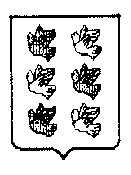 